КОНСПЕКТлогопедического фронтального занятия по развитию 
лексико-грамматических категорий в подготовительной группеСоставитель: 
Сидоренкова Екатерина Владимировна, 
учитель-логопед МБДОУ Д/с №59 
(г. Архангельск)Тема занятия: «Овощи»Цель: формирование лексико-грамматической стороны речи.Задачи:Коррекционно-образовательные:— Активизировать, уточнить и расширить представления по теме «Овощи»;— Продолжать формировать обобщающее понятие «Овощи»;— Расширять предметный и глагольный словарь по теме «Овощи»;— Упражнять в умении образовывать существительные в родительном падеже единственного числа;— Упражнять в составлении простого распространённого предложения; — Учить различать предлоги «на», «над» и «под»;— Отрабатывать умение согласовывать существительные в разном роде с числительными;— Упражнять в умении образовывать относительные прилагательные от существительных в разном роде и числе;— Упражнять в умении изменять существительные и прилагательные на основе использования уменьшительно-ласкательных суффиксов -К-, -ЕК-, -ЧИК-, -ЕНЬК-;— Учить составлять сложносочинённые предложения с противопоставительным союзом «а».Коррекционно-развивающие:— Развивать произвольное слуховое внимание и память при восприятии инструкций логопеда и ответов других детей;— Развивать зрительное восприятие посредством изучения содержимого иллюстраций;— Развивать логическое мышление на основе различения понятий «овощи» и «фрукты»;— Развивать внимательность на занятии.Коррекционно-воспитательные:— Воспитывать интерес к занятиям;— Воспитывать уважение к сельскохозяйственному труду.Оборудование: проектор/телевизор, ноутбук, мультимедийная презентация, мяч, иллюстрации по теме «Овощи».Речевой материал:1.	Глаголы: защищать, поливать, убирать, удобрять, опрыскивать, обрезать, подвязывать. Выдёргивать, выкапывать, срывать, срезать.2.	Существительные: земля, огород, теплица, парник. Картофель (картофелина), морковь, перец, капуста, огурец, баклажан, кабачок, горох (горошина и стручок), редис, тыква, помидор, лук, чеснок, свекла, репа, редька. Лейка, ведро, лопата, вилы, грабли, секатор (ножницы), тачка (тележка), перчатки.Ход занятия:I. Организационный этапОрг. моментЛ.: Здравствуйте, ребята. Сейчас я загадаю вам загадки, а вы попробуйте их отгадать.Инструкция: Отгадайте загадки.Л.: Правильно, это лук и помидор! Скажите, пожалуйста, лук и помидор – это что?Д.: Лук и помидор – это овощи.Объявление темы занятияЛ.: Правильно, тема нашего сегодняшнего занятия – овощи. Сейчас я превращаю вас в маленькие семена овощей. Присядьте, слушайте ушками внимательно: тёплое солнышко пригревало семена, дождик поливал. Семена росли и стали растениями – медленно поднимайте руки, растения тянутся к солнышку. Почувствуйте напряжение. Сильно припекло солнышко, завяли наши растения. Расслабьтесь, уроните голову, опустите плечи и туловище. Набежали тучи, задул сильный ветер (покажите, как качаются растения). Ветер успокоился и полил дождик, ожили растения, тянутся к солнышку (повторить расслабление).Л.: А теперь превращаю вас снова в ребят! Как вы думаете, тяжело быть растением? Почему вы так думаете?Д.: Да, потому что они могут засохнуть или сломаться, тогда на них не вырастут овощи.Л.: Как вы думаете, овощи растут сами по себе или их кто-то выращивает? Кто?Д.: Их выращивают люди.	Л.: Где их выращивают люди?Д.: На огороде, в теплице, в парниках.II. Основной этапЛ.: Да, их выращивают люди. Вы попробовали побыть растениями и сказали, что быть ими очень тяжело. Что нужно делать людям, чтобы на растениях смогли вырасти здоровые, вкусные овощи?Д.: Ухаживать за ними.Л.: Да, ухаживать. А как? Что именно необходимо делать?Д.: Защищать от солнца и ветра, поливать, убирать сорняки, удобрять, опрыскивать специальными растворами от насекомых, обрезать лишние листья, подвязывать растения, чтобы не падали.Л.: Правильно, молодцы. Вы назвали так много условий, при которых овощи смогут вырасти большими и вкусными. Как вы думаете, выращивать овощи легко или трудно? Почему?Д.: Трудно. Потому что за ними нужно постоянно следить, много всего делать.Л.: Ребята, выращивание овощей относится к сельскохозяйственному труду. Вы знаете, что это такое?Д.: Нет.Л.: Сельскохозяйственный труд – это такой труд, при котором люди занимаются выращиванием овощей и других культурных растений, а также занимается разведением 
и выращиванием животных. Благодаря сельскохозяйственному труду мы покупаем 
в магазине такие продукты как овощи, молоко, сыр, мясо.Д.: Теперь поняли!Л.: Скажите, а какие существуют инструменты для того, чтобы ухаживать 
за растениями и овощами, растущими на них?Д.: Лейка, ведро, лопата, вилы, грабли, секатор (ножницы), тачка (тележка), перчатки.1. Игра «Что растёт в огороде?»Л.: Давайте с вами пойдём в огород и посмотрим, что там растёт.Инструкция: Скажите, что растёт в огороде.Д.: картофель, морковь, перец, капуста, огурец, баклажан, кабачок, горох, редис, тыква, помидор, лук, чеснок, свекла, репка, редька.2.	Игра «Где растёт?»Л.: Ребята, скажите, все ли овощи растут одинаково, или нет? Д.: Нет, не все. Одни овощи растут в земле, а другие нет.Л.: Правильно. Некоторые овощи растут ПОД землёй, некоторые НА земле, 
а некоторые НАД землёй. Инструкция: Скажите, где растёт овощ: под землёй, на земле, или над землёй.Например: Тыква растёт на земле.3.	Игра «Сбор овощей»Л.: Вы уже знаете, что все овощи растут по-разному. А это значит, что каждый овощ тоже убирают по-разному. Овощи можно сорвать, срезать, выдёргивать, выкапывать. Давайте узнаем, как убирать каждый из овощей?Д.: Да!Л.: Скажите, как убирают следующие овощи. Скажите по образцу: картофель выкапывают. Обратите внимание на подсказку.4.	Игра «Чего нет в корзине?»Л.: Я собрала урожай из овощей в несколько корзин. Давайте посмотрим, что есть 
в каждой из собранных корзин, а чего – нет. Будьте внимательнее!Инструкция: Посмотрите на овощи, растущие на грядке, и скажите, чего нет 
в корзине с овощами полным предложением (например: «В корзине нет редьки).Дети смотрят на изображение, называют то, что есть в корзине, а чего в ней нет. Л.: Молодцы. Даже не попались на мои уловки и не сказали про фрукты!5.	Игра «Посчитаем урожай»Л.: Урожай мы с вами собрали, теперь давайте посчитаем, сколько всего у нас получилось. Посмотрите на изображение, будьте внимательны.Д.: Давайте!Инструкция: Посчитайте овощи, принесённые с грядки. Образец: Четыре моркови.6.	ФизкультминуткаВ огород пойдем (шаги на месте)Урожай соберем (собирательные движения).Мы моркови натаскаем («таскают»),И картошки накопаем («копают»).Срежем мы кочан капусты («срезают»),Круглый, сочный, очень вкусный (показывают круг руками три раза).Щавеля нарвем немножко («рвут»).И вернемся по дорожке (шаги на месте).7. Игра «Что из чего и какое?»Л.: Собранный урожай мы пересчитали, что же теперь нам нужно с ними сделать? Д.: Приготовить!Л.: Сначала все овощи нужно хорошенько помыть водой, и только потом их можно готовить. Все согласны? Почему важно мыть овощи?Д.: Да! Потому что они растут на грядке, на земле, там могут быть микробы!Л.: Верно. А теперь давайте посмотрим, что можно приготовить из овощей. Инструкция: Послушайте внимательно, что за блюдо и из чего оно приготовлено, 
а затем ответьте на вопрос «Какое/ая/ие?». Образец: Икра из кабачков (какая) – кабачковая.8.	Игра «Назови ласково»Л.: А давайте попробуем назвать наши овощи ласково? Но овощи не простые, Д.: Да, давайте!Инструкция: Назовите ласково по образцу: сладкая морковь, а ласково – сладенькая морковка (утрированно). Послушайте внимательно образец.9.	Игра «В огороде»Инструкция: Составьте предложение по схеме (сущ. подл. доп., а сущ. подл. доп.), опираясь на картинку. Послушайте внимательно образец: картошка растёт на поле, а помидоры растут на грядке. Обратите внимание, что в предложении обязательно должно быть маленькое слово «а».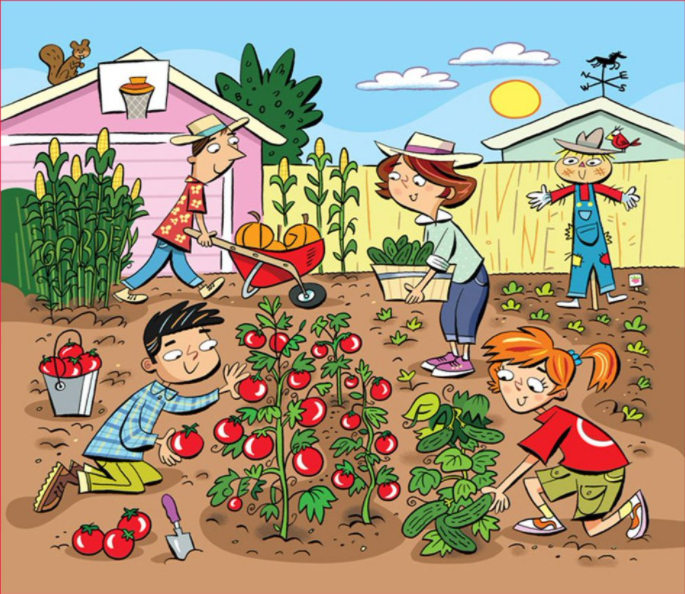 Д.: Папа везёт тыквы, а мама ставит огурцы. Помидоры лежат в ведре, а огурцы лежат в тазике. Мальчик срывает помидоры, а девочка срывает огурцы. Морковь растёт под землёй, а помидоры растут над землёй.III. Заключительный этапРефлексияЛ.: Итак, наше занятие подходит к концу. Скажите, морковь, лук, помидор – это что?Д.: Овощи.Л.: Скажите, какой овощ вы любите больше всего и объясните, почему.Д.: Я люблю помидор, потому что он вкусный! А я люблю капусту, потому что она красивая и т.д.Л.: Что нового вы узнали на занятии?Д.: Узнали новые названия некоторых овощей, узнали, где они растут и как их собирают, узнали новые названия инструментов для ухода за овощами. Ещё узнали, что некоторые овощи нельзя просто так посчитать, что для подсчёта у них есть другие названия. Узнали, что для выращивания овощей нужно много трудиться. И новое слово «сельскохозяйственный».Л.: Как вы поняли, что оно означает? Д.: Оно означает выращивание и уход за овощами и другими растительными культурами. А ещё означает выращивание животных и заботу о них. Благодаря сельскохозяйственному труду мы можем купить в магазинах овощи, фрукты, молоко, сыр, мясо и другие продукты.Л.: Где растут овощи и как их собирают?Д.: Овощи растут под землёй, на земле и над землёй. Их выкапывают, срезают, срывают и выдёргивают.Л.: Какие овощи нельзя просто так посчитать? Д.: Картофель, чеснок, лук и горох.Л.: Было ли сложно выполнять задания? Д.: Нет, только некоторые. Сложно было считать некоторые овощи.Л.: Вы справились со всеми заданиями, мне понравилась ваша активность 
и внимательность на занятии. Занятие окончено, до свидания.Д.: До свидания!Логопед (реплики)Дети (реплики)Ох, наплачемся мы с ним, Коль почистить захотим. Но зато от ста недуг Нас излечит горький…Лук!Он в теплице летом жил,С жарким солнышком дружил.С ним веселье и задор. Это — красный…Помидор!Приёмы педагогической поддержкиПриёмы педагогической поддержкиИгра «Что растёт в огороде?» (направлена на формирование обобщающего понятия «Овощи», расширение предметного словаря по теме, упражнение в составлении простого распространённого пред-ложения)Показ наглядных изображений овощей;Игра «Что растёт в огороде?» (направлена на формирование обобщающего понятия «Овощи», расширение предметного словаря по теме, упражнение в составлении простого распространённого пред-ложения)Помощь в назывании овощей посредством проговаривания по принципу совместного завершения слова (мор-КОВЬ);Игра «Что растёт в огороде?» (направлена на формирование обобщающего понятия «Овощи», расширение предметного словаря по теме, упражнение в составлении простого распространённого пред-ложения)Проговаривание неизвестных названий овощей, их описание.Логопед (реплики)Дети (реплики)Картофель.Под землёй.Перец.Над землёй.Морковь.Под землёй.Лук.Под землёй.Тыква. На земле.Помидор.Над землёй.Капуста.На земле.Редис.Под землёй.Огурец .Над землёй.Баклажан.Над землёй.Чеснок .Под землёй.Горох.Над землёй.Кабачок.На земле.СвёклаПод землёй.РепаПод землёй.РедькаПод землёй.Приёмы педагогической поддержкиПриёмы педагогической поддержкиИгра «Где растёт?» (направлена на умение различать предлоги «под», «на» и «над»)Показ наглядных изображений овощей и схематичного места их выращивания с границами «под», «на», «над»;Игра «Где растёт?» (направлена на умение различать предлоги «под», «на» и «над»)Поиск правильного ответа при помощи групповой работы;Игра «Где растёт?» (направлена на умение различать предлоги «под», «на» и «над»)Объяснение педагога;Игра «Где растёт?» (направлена на умение различать предлоги «под», «на» и «над»)Обоснование ответа другими детьми.Логопед (реплики)Дети (реплики)Картофель.Выкапывают.Перец.Срывают, срезают.Морковь.Выдёргивают.Лук.Выкапывают.Тыква. Срезают.Помидор.Срывают.Капуста.Срезают.Редис.Выдёргивают.Огурец.Срывают, срезают.Баклажан.Срезают.Чеснок.Выдёргивают.Горох.Срывают.Кабачок.Срезают.Свёкла.Выдёргивают.Репа.Выдёргивают.Редька.Выдёргивают.Приёмы педагогической поддержкиПриёмы педагогической поддержкиИгра «Сбор урожая» (направлена на расширение глагольного словаря)Показ наглядных изображений овощей и определение положения их роста (под землёй, 
на земле, над землёй);Игра «Сбор урожая» (направлена на расширение глагольного словаря)Поиск правильного ответа при помощи групповой работы;Игра «Сбор урожая» (направлена на расширение глагольного словаря)Объяснение педагога;Игра «Сбор урожая» (направлена на расширение глагольного словаря)Обоснование ответа другими детьми.Логопед (реплики)Дети (реплики)Образец: в корзине нет редьки.В корзине нет картофеля, моркови, перца, капусты.В корзине нет огурца, баклажана, кабачка, гороха.В корзине нет редиса, тыквы, помидора, лука.В корзине нет чеснока, свеклы, репы, редьки.Приёмы педагогической поддержкиПриёмы педагогической поддержкиИгра «Чего нет в корзине?» (направлена на умение образовы-вать существительные в род. падеже ед. числа; на умение различать понятия «овощи» 
и «фрукты»)Показ наглядных изображений овощей;Игра «Чего нет в корзине?» (направлена на умение образовы-вать существительные в род. падеже ед. числа; на умение различать понятия «овощи» 
и «фрукты»)Помощь в назывании овощей посредством проговаривания по принципу совместного завершения слова (мор-КОВИ);Игра «Чего нет в корзине?» (направлена на умение образовы-вать существительные в род. падеже ед. числа; на умение различать понятия «овощи» 
и «фрукты»)Поиск правильной формы слова при помощи групповой работы;Игра «Чего нет в корзине?» (направлена на умение образовы-вать существительные в род. падеже ед. числа; на умение различать понятия «овощи» 
и «фрукты»)Проговаривание правильной формы слова 
в родительном падеже единственного числа педагогом.Логопед (реплики)Дети (реплики)Смотрите внимательно на картинки и считайте.Картофелина (4). Ребята, мы не можем посчитать картофель. Дело в том, что картофель – это название овоща. Считаем мы картофелины.Четыре картофеля. Четыре картофелины.Морковь (10).Десять морковей.Перец (6).Шесть перцев.Капуста (5).Пять капуст.Огурец (8).Восемь огурцов.Баклажан (2).Два баклажана.Кабачок (9).Девять кабачков.Редис (5).Пять редисов.Тыква (6).Шесть тыкв. Помидор (5).Пять помидоров.Лук (5). Как и картофель, мы не можем посчитать сам лук, так как это название овоща. Мы можем посчитать луковицы.Пять лука.Пять луковиц.Чеснок (3). Чеснок также является названием овоща, посчитать мы можем только головки чеснока.Три головки чеснока.Свёкла (5).Пять свёкл.Репа (7).Семь реп.Редька (8).Восемь редек.Горох (6). Можно ли почитать горох? Как можно посчитать иначе?Нет. Шесть стручков гороха.Приёмы педагогической поддержкиПриёмы педагогической поддержкиИгра «Посчитаем урожай» (направлена на отработку умения согласовывать существительные 
в разном роде с числительными)Показ наглядных изображений овощей и их количества;Игра «Посчитаем урожай» (направлена на отработку умения согласовывать существительные 
в разном роде с числительными)Объяснение исчислимости  и неисчислимости 
в соответствии с названиями овощей;Игра «Посчитаем урожай» (направлена на отработку умения согласовывать существительные 
в разном роде с числительными)Задавание наводящих вопросов;Игра «Посчитаем урожай» (направлена на отработку умения согласовывать существительные 
в разном роде с числительными)Помощь в назывании овощей посредством проговаривания по принципу совместного завершения слова (мор-КОВЕЙ);Игра «Посчитаем урожай» (направлена на отработку умения согласовывать существительные 
в разном роде с числительными)Поиск правильной формы слова при помощи групповой работы;Игра «Посчитаем урожай» (направлена на отработку умения согласовывать существительные 
в разном роде с числительными)Проговаривание правильного словосочетания педагогом.Логопед (реплики)Дети (реплики)Икра из кабачков.Кабачковая (икра).Кольца из лука.Луковые (кольца).Закуска из перца.Перечная (закуска).Закваска из капусты.Капустная (закваска).Приправа из чеснока.Чесночная (приправа).Салат из свеклы.Свекольный (салат).Суп из гороха.Гороховый (суп).Сок из моркови.Морковный (сок).Пюре из тыквы.Тыквенное (пюре).Пюре из картофеля.Картофельное (пюре).Соленья из огурцов.Огуречные (соленья).Приёмы педагогической поддержкиПриёмы педагогической поддержкиИгра «Что из чего?» (направлена 
на умение образовывать прилагательные от существительных в разном роде 
и числе)Повторное проговаривание словосочетания;Игра «Что из чего?» (направлена 
на умение образовывать прилагательные от существительных в разном роде 
и числе)Помощь посредством наводящих вопросов «какой, какая, какое, какие?»;Игра «Что из чего?» (направлена 
на умение образовывать прилагательные от существительных в разном роде 
и числе)Поиск правильного ответа при помощи групповой работы;Игра «Что из чего?» (направлена 
на умение образовывать прилагательные от существительных в разном роде 
и числе)Проговаривание правильного словосочетания педагогом.Логопед (реплики)Дети (реплики)Сладкая морковь.Сладенькая морковка.Зелёная капуста.Зелёненькая капустка.Спелая тыква. Спеленькая тыковка.Мелкая свёкла.Меленькая свёколка.Полосатый кабачок.Полосатенький кабачочек.Круглый горох.Кругленький горошек.Твёрдый редис.Твёрденькая редиска.Острый перец.Остренький перчик.Красный помидор.Красненький помидорчик. Гладкий огурец.Гладенький огурчик.Приёмы педагогической поддержкиПриёмы педагогической поддержкиИгра «Назови ласково» (направлена на изменение существительных и прилага-тельных на основе использования уменьшительно-ласкательных
суффиксов)Повторное проговаривание словосочетания;Игра «Назови ласково» (направлена на изменение существительных и прилага-тельных на основе использования уменьшительно-ласкательных
суффиксов)Поиск правильного ответа при помощи групповой работы;Игра «Назови ласково» (направлена на изменение существительных и прилага-тельных на основе использования уменьшительно-ласкательных
суффиксов)Проговаривание правильного словосочетания педагогом.Приёмы педагогической поддержкиПриёмы педагогической поддержкиИгра «В огороде» (направлена на упражнение в составлении сложносочинённых предложений 
с союзом «а»)Показ сюжетной картинки;Игра «В огороде» (направлена на упражнение в составлении сложносочинённых предложений 
с союзом «а»)Показ схемы для составления предложения;Игра «В огороде» (направлена на упражнение в составлении сложносочинённых предложений 
с союзом «а»)Обращение внимания на содержание картинки;Игра «В огороде» (направлена на упражнение в составлении сложносочинённых предложений 
с союзом «а»)Помощь при составлении предложения.